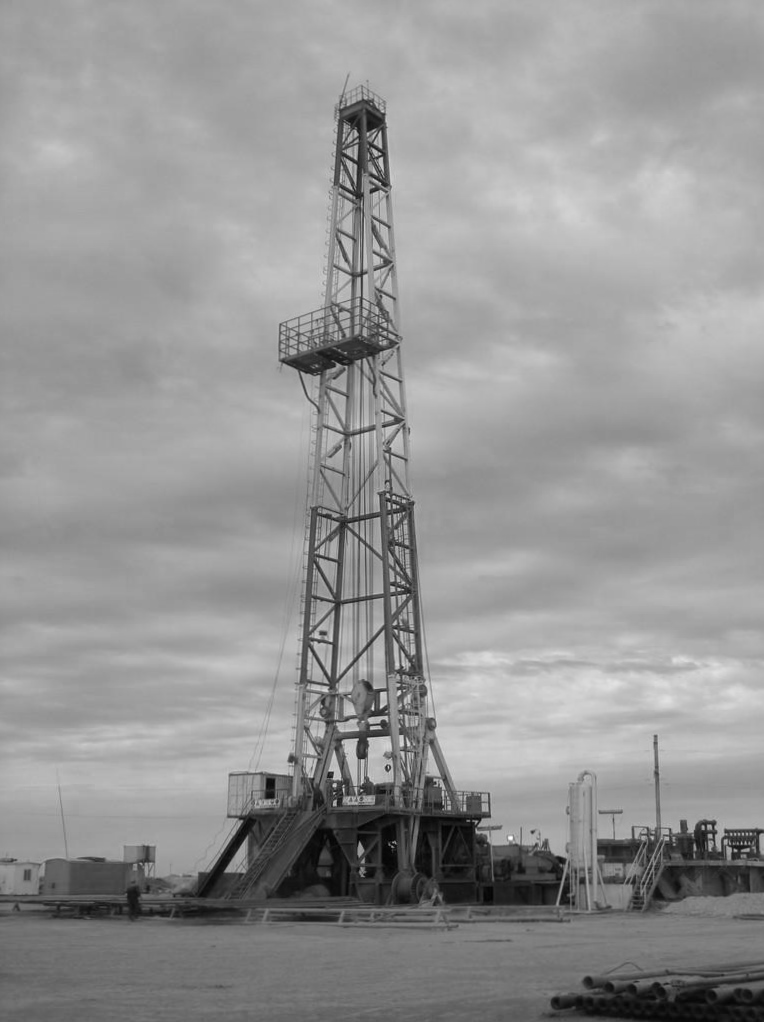 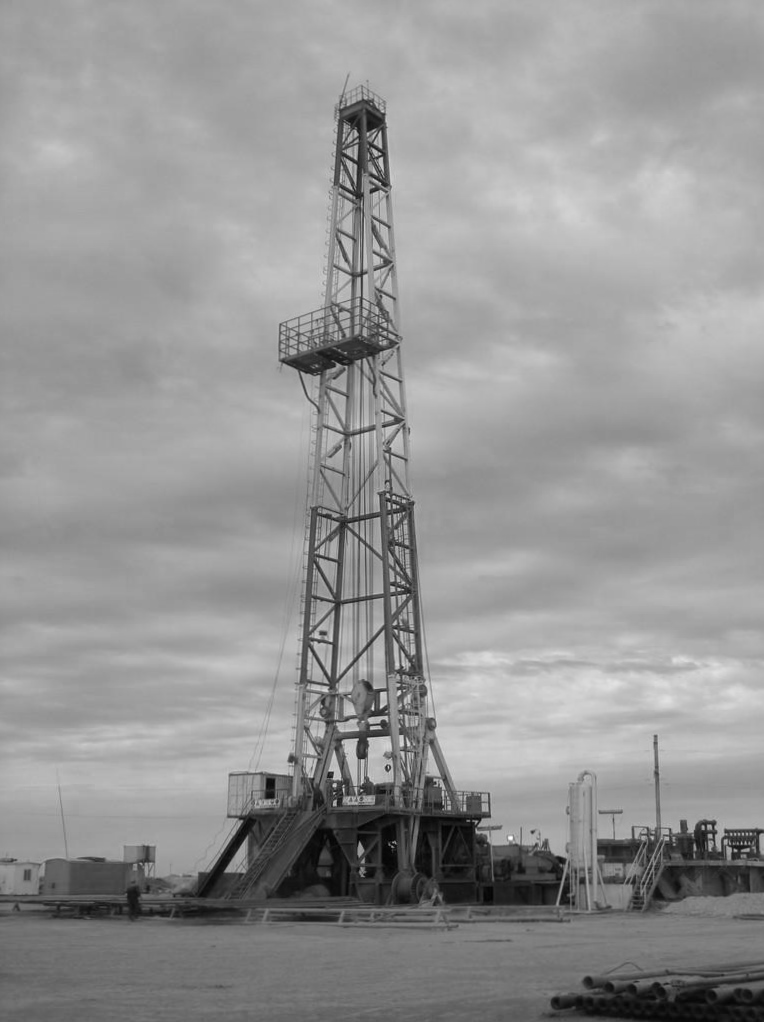 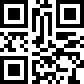 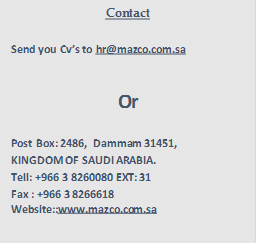 Qualification:BS degree in engineering, safety engineering, industrial hygiene, or environmental science, or in a related field is preferred from an accredited university.Must have (5) years of related safety/operational experience and/or training, preferably in oil/gas or petrochemical industry, e.g., marine, pipelines, power distribution.Must have knowledge or training in the following: occupational health, safety and environmental compliance with applied industry, governmental and/or international standards.Must have demonstrated knowledge of delivering hands on health, safety and environmental training. Must also have ability to assist with developing, implementing, and coordinating comprehensive health and safety programs.Strong communication skills, both verbal and written (training, presentations/report writing). Ability to lead and direct teams and/or committees. Strong PC skills in Microsoft Office (Word, Excel, and PowerPoint). Skilled in the standards, concepts, practices, and procedures within the health, safety and environmental fields. Ability to work at all levels within an organization and the ability to work in a diverse work group. Demonstrated strong interpersonal skills.